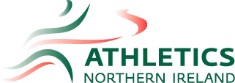 Appeals ProcedureCommonwealth Games Gold Coast 2018This procedure sets out the process to be followed following the Athletics Northern Ireland nomination and prioritisation meeting to be held on 1st October 2017 should any athlete wish to exercise their right to appeal the decision of the Selection Panel. (ref. para 21 – XXI Commonwealth Games Nomination Policy and Consideration Standards – Athletics Northern Ireland).Athletes who have not been nominated or who take issue with their priority placement on the list of nominations may appeal. This must be a written appeal (letter or email) and must be received by the General Secretary of Athletics Northern Ireland by 12 noon Tuesday 3rd October 2017. By initiating this appeals process the athlete agrees to accept the decision of the Appeals Panel as final.Appeals will only be accepted where an athlete can provide evidence that procedures had not been followed by the selection panel or that the panel reached a decision based on an error of fact.  Any written appeals submitted to the Athletics Northern Ireland General Secretary within the timescale outlined in paragraph 1 must include the grounds on which the appeal is being made and any supporting evidence or information which the appellant wishes to be taken into consideration by the Appeals Panel. Additional information or evidence submitted after 12 noon on 3rd October will not be considered by the Appeals Panel.The Appeals Panel will only consider the written submissions from the appellant and will not interview witnesses or other individuals at the request of the appellant. The Appeals Panel will consist of three representatives of Athletics Northern Ireland who were not involved in the initial Selection Panel.The Appeals Panel will meet on Wednesday 4th October to consider any appeals made within the time limit and will inform appellants of the decision as soon as possible after it has reached a decisionIt must be remembered that the Appeals Panel can only consider whether to add someone to the priority list of athletes or to alter the order of the priority list. The final decision on how many athletes from the priority list to select rests with the Northern Ireland Commonwealth Games Council. This decision will not be made until 22 December 2017 and is not subject to appeal by individual athletes.